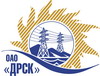 Открытое Акционерное Общество«Дальневосточная распределительная сетевая  компания»Протокол № 248/МТПиР-ВПзаседания закупочной комиссии по выбору победителя по закрытому электронному запросу цен на право заключения договора поставки: «Вводы высокого напряжения» для филиала ОАО «ДРСК» «Амурские электрические сети» закупка 140 лот 1  раздел  2.2.2.  ГКПЗ 2015 гЗакупка проводится на основании указания ОАО «ДРСК» от  03.02.2015 г. № 13Форма голосования членов Закупочной комиссии: очно-заочная.ПРИСУТСТВОВАЛИ: постоянно действующая Закупочная комиссия 2-го уровня.ВОПРОСЫ, ВЫНОСИМЫЕ НА РАССМОТРЕНИЕ ЗАКУПОЧНОЙ КОМИССИИ: О рассмотрении результатов оценки предложений Участников.О признании предложений соответствующими условиям закупки.О ранжировке предложений. О выборе победителя запроса цен.ВОПРОС №1. О рассмотрении результатов оценки предложений УчастниковОТМЕТИЛИ:Извещение о проведении запроса цен опубликовано на сайте в информационно-телекоммуникационной сети «Интернет» www.zakupki.gov.ru от 03.02.2015 г. № 31501984948.Планируемая стоимость лота в ГКПЗ составляет: 874 830,00 руб. без учета НДСДо момента окончания срока подачи предложений Участниками запроса цен было подано три (три) предложения:Члены закупочной комиссии, специалисты Организатора запроса цен и приглашенные эксперты изучили поступившие предложения участников. Результаты экспертной оценки предложений Участников отражены в экспертных заключениях.ВОПРОС №2  О признании предложений соответствующими условиям запроса ценОТМЕТИЛИ:Предложения ООО "ТД "Пермснаб" (614064, Россия, Пермский край, г. Пермь, ул. Героев Хасана, д. 44), ООО "БУШИНГ ГРУПП" (141313, Россия, Московская обл., Сергиево-Посадский р-н, г. Сергиев-Посад, ул. Дружбы, д. 9 А, стр. 1, пом. 100), ОАО "ЭНЕРГОМАШ" (Россия, 101990, г. Москва, Центральный округ, Китай - Город, Потаповский пер., д.5, стр. 4), признаются удовлетворяющими по существу условиям закупки. Предлагается принять данные предложения к дальнейшему рассмотрению.ВОПРОС №3  О ранжировке предложенийОТМЕТИЛИ:В соответствии с требованиями и условиями, предусмотренными извещением о проведении запроса цен и закупочной документацией, предлагается ранжировать предложения следующим образом: ВОПРОС №4  О выборе победителя запроса ценОТМЕТИЛИ:Планируемая стоимость закупки в соответствии с ГКПЗ: 874 830,00 руб. без учета НДС.На основании приведенной итоговой ранжировки поступивших предложений предлагается признать победителем запроса цен:  «Вводы высокого напряжения» для филиала ОАО «ДРСК» «Амурские электрические сети» участника, занявшего первое место в итоговой ранжировке по степени предпочтительности для  заказчика: - ООО "ТД "Пермснаб" (614064, Россия, Пермский край, г. Пермь, ул. Героев Хасана, д. 44)  на условиях: стоимость предложения 657 000,00 руб. (цена без НДС) 775 260,00 руб. (с НДС). Срок завершения поставки: до 30.04.2015г.  Условия оплаты: до 30.05.2015г. Гарантийный срок 36 месяцев, но не более 6 лет с даты выпуска.  Предложение действует  не менее 120 календарных дней с момента вскрытия конвертов.РЕШИЛИ:По вопросу № 1Признать объем полученной информации достаточным для принятия решения.Утвердить цены, полученные на момент срока окончания приема предложений участников запроса цен:По вопросу № 2Признать предложения ООО "ТД "Пермснаб" (614064, Россия, Пермский край, г. Пермь, ул. Героев Хасана, д. 44), ООО "БУШИНГ ГРУПП" (141313, Россия, Московская обл., Сергиево-Посадский р-н, г. Сергиев-Посад, ул. Дружбы, д. 9 А, стр. 1, пом. 100), ОАО "ЭНЕРГОМАШ" (Россия, 101990, г. Москва, Центральный округ, Китай - Город, Потаповский пер., д.5, стр. 4 соответствующими условиям запроса цен и принять их к дальнейшему рассмотрению.По вопросу № 3Утвердить итоговую ранжировку предложений:1 место: ООО "ТД "Пермснаб" (614064, Россия, Пермский край, г. Пермь, ул. Героев Хасана, д. 44)2 место: ООО "БУШИНГ ГРУПП" (141313, Россия, Московская обл., Сергиево-Посадский р-н, г. Сергиев-Посад, ул. Дружбы, д. 9 А, стр. 1, пом. 100)3 место: ОАО "ЭНЕРГОМАШ" (Россия, 101990, г. Москва, Центральный округ, Китай - Город, Потаповский пер., д.5, стр. 4)По вопросу № 4Признать Победителем запроса цен: «Вводы высокого напряжения» для филиала ОАО «ДРСК» «Амурские электрические сети» участника, занявшего первое место в итоговой ранжировке по степени предпочтительности для  заказчика: - ООО "ТД "Пермснаб" (614064, Россия, Пермский край, г. Пермь, ул. Героев Хасана, д. 44)  на условиях: стоимость предложения 657 000,00 руб. (цена без НДС) 775 260,00 руб. (с НДС). Срок завершения поставки: до 30.04.2015г.  Условия оплаты: до 30.05.2015г. Гарантийный срок 36 месяцев, но не более 6 лет с даты выпуска.  Предложение действует  не менее 120 календарных дней с момента вскрытия конвертов.г. БлаговещенскДата вступления     « 19  » февраля 2015 года Дата голосования     « 13 » февраля 2015 года№Наименование участника и его адресобщая цена заявки на участие в закрытом запросе цен1ООО "ТД "Пермснаб" (614064, Россия, Пермский край, г. Пермь, ул. Героев Хасана, д. 44)Цена: 657 000,00 руб. (цена без НДС) 775 260,00 руб. (с НДС). 2ООО "БУШИНГ ГРУПП" (141313, Россия, Московская обл., Сергиево-Посадский р-н, г. Сергиев-Посад, ул. Дружбы, д. 9 А, стр. 1, пом. 100)Цена: 660 000,00 руб. (цена без НДС) 778 800,00 руб. (с НДС). 3ОАО "ЭНЕРГОМАШ" (Россия, 101990, г. Москва, Центральный округ, Китай - Город, Потаповский пер., д.5, стр. 4)Цена: 717 441,00 руб. (цена без НДС) 846 580,38 руб. (с НДС).Место в итоговой ранжировкеНаименование и адрес участникаЦена предложения без НДС, руб.1 местоООО "ТД "Пермснаб" (614064, Россия, Пермский край, г. Пермь, ул. Героев Хасана, д. 44)Цена: 657 000,00 руб. (цена без НДС) 775 260,00 руб. (с НДС). 2 местоООО "БУШИНГ ГРУПП" (141313, Россия, Московская обл., Сергиево-Посадский р-н, г. Сергиев-Посад, ул. Дружбы, д. 9 А, стр. 1, пом. 100)Цена: 660 000,00 руб. (цена без НДС) 778 800,00 руб. (с НДС). 3 местоОАО "ЭНЕРГОМАШ" (Россия, 101990, г. Москва, Центральный округ, Китай - Город, Потаповский пер., д.5, стр. 4)Цена: 717 441,00 руб. (цена без НДС) 846 580,38 руб. (с НДС).№Наименование участника и его адресобщая цена заявки на участие в закрытом запросе цен1ООО "ТД "Пермснаб" (614064, Россия, Пермский край, г. Пермь, ул. Героев Хасана, д. 44)Цена: 657 000,00 руб. (цена без НДС) 775 260,00 руб. (с НДС). 2ООО "БУШИНГ ГРУПП" (141313, Россия, Московская обл., Сергиево-Посадский р-н, г. Сергиев-Посад, ул. Дружбы, д. 9 А, стр. 1, пом. 100)Цена: 660 000,00 руб. (цена без НДС) 778 800,00 руб. (с НДС). 3ОАО "ЭНЕРГОМАШ" (Россия, 101990, г. Москва, Центральный округ, Китай - Город, Потаповский пер., д.5, стр. 4)Цена: 717 441,00 руб. (цена без НДС) 846 580,38 руб. (с НДС).Ответственный секретарьТехнический секретарь________________________________________________М.Г. ЕлисееваГ.М. Терёшкина